Başlık :  Bodrum Kent Konseyi Kadın Meclisi Kadın Buluşmaları Devam Ediyor :   Bodrum Alevi Bektaşi Kültür Derneği Cemevi Kadınları BuluşmasıBodrum Kent Konseyi Kadın Meclisi, kadınlar ile Bodrum’un çeşitli mahallelerinde ve düzenli aralıklarla yaptığı Kadın Buluşmalarının yanısıra 19 Ekim 2019 tarihinde Bodrum Alevi Bektaşi Kültür Derneği Cemevi kadınları ile bir araya geldi.Alevi kadınların Bodrum’da yaşadıkları sorunları, bu sorunlara dair çözüm önerileri, yaşadıkları ayrımcılığa ilişkin deneyimleri, taleplerini ve yerelde ihtiyaçlarına dair sözlerini ifade ederek Kadın Meclisinin çalışmalarına katkıda bulundular..Bu buluşmanın bir ilk olduğunu, son olmamasına ilişkin ve buluşmaların sürdürülmesi gerekliliği konusunda ortaklaştık..Temas halinde kalmaya devam etmenin yanısıra, kadın meclisinin çalışmaları nezdinde kentin kadınlar için güvenli ve ayrımcılık üretmeyen bir şehir olma talebi her buluşmada ortaklaşılan bir sonuç olarak belirtilmekte.Daima ifade ettiğimiz üzere, Bodrum Yarımadası’nın tüm kadınları, Kadın Meclisinin doğal üyesidir.kadinmeclisi@bodrumkentkonseyi.com adresinden bizimle iletişime geçebilirsiniz.Bodrum Kent Konseyi Kadın Meclisi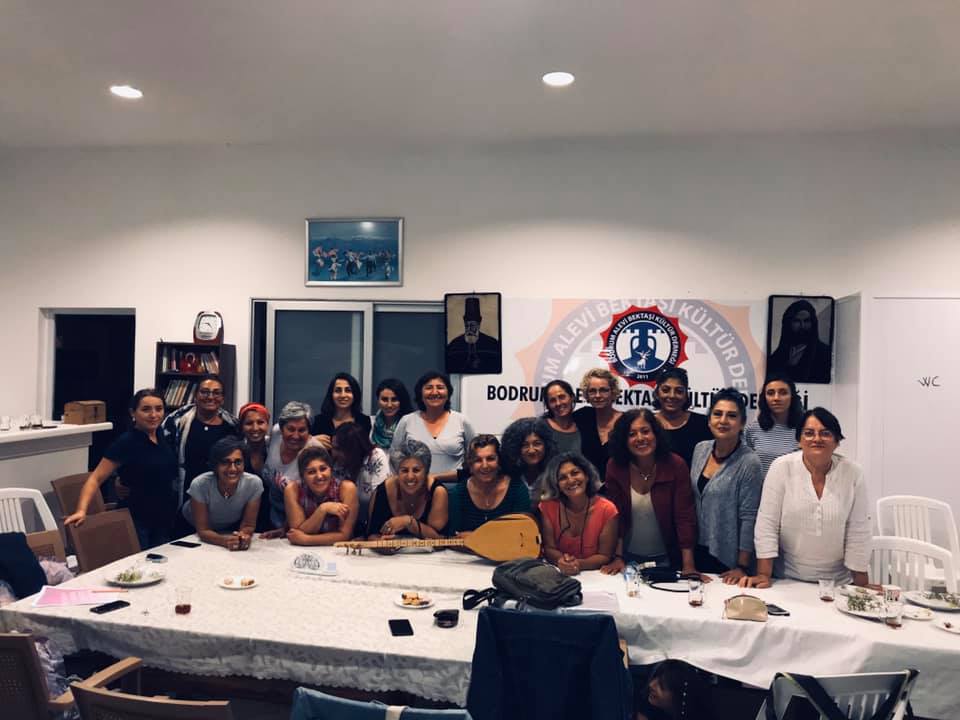 